Napomene: U skladu sa važećim pravilnicima MS BiH, organizator je dužan elektronskom poštom (mail-om) poslati popunjen Upitnik najkasnije 15 dana prije utrke. Nisu potrebni potpisi i pečati ukoliko se Upitnik šalje sa autorizirane mail adrese. 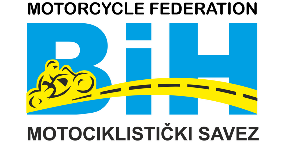 Motorcycle Federation of Bosnia&HerzegovinaSt. Fra-Grge Martica 127, 71260 Kresevo, B&HE-mail: motosavezbih@gmail.comwww.msbih.ba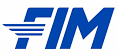 UPITNIKza organizatora utrke MS BiHu disciplini ROAD RACINGI ORGANIZATOR(za licencirani klub je dovoljan samo naziv Organizatora - kluba)I ORGANIZATOR(za licencirani klub je dovoljan samo naziv Organizatora - kluba)Organizator – klubAdresa organizatora(ulica, broj, pošt. broj, mjesto)TelefonGSME-mailKontakt lice/osobaII UTRKAII UTRKANaziv utrkeDatum održavanjaMjesto održavanjaGPS lokacija baze utrke(poželjno, nije neophodno) Prijave(mjesto, poželjna GPS lokacija)Odobrenje za javni skup(DA/NE)Radio veza(DA/NE)Policija(DA/NE)Hitna pomoć, prema licenci staze(DA/NE)Protupožarna služba, Vatrogasci(DA/NE)Prilazni puteviIII STAZAIII STAZANaziv stazeMjesto Starta utrke(poželjna, nije neophodna GPS lokacija)Dužina staze(m)Širina staze(m)Parc ferme(DA/NE)Predstartni prostor (DA/NE)Staza za zagrijavanje(DA/NE)Parking za vozače(DA/NE)Parking za gledatelje(DA/NE)Parking za službena lica/osobe(DA/NE)Mjesto za Tehnički pregled(DA/NE)Toalet(DA/NE)Voda za piće(DA/NE)Voda za pranje(DA/NE)Električna energija(DA/NE)Mjesto za vođenje utrke, el. Energija, natkriveno (DA/NE)Razglas(DA/NE)Sigurna mjesta za gledatelje(DA/NE)Oglasna ploča(DA/NE)IV SATNICA(upisati vremenske okvire)IV SATNICA(upisati vremenske okvire)Prijave, registracija i verifikacijaTehnički pregledSlobodni treninziSlužbeni treningParc fermeSastanak s vozačimaSlužbeno-svečano otvaranjeBrifinziCeremonija proglašenja pobjednikaV SLUŽBENA LICA/OSOBE(Ime i prezime, JMBG, Krvna grupa, GSM)V SLUŽBENA LICA/OSOBE(Ime i prezime, JMBG, Krvna grupa, GSM)OrganizatorDirektor utrkeDirektor manifestacijeSekretar/Tajnik utrkeŠef stazeŠef sudija/sudacaStartno – ciljni sudija/sudacMjerna službaVI OSTALOVI OSTALOKontakt za smještajOstale bitne pojedinostiMjestoDatumIme i prezimePotpisPečat